Základná škola s vyučovacím jazykom maďarským Horná PotôňMagyar Tannyelvű AlapiskolaFelsőpatony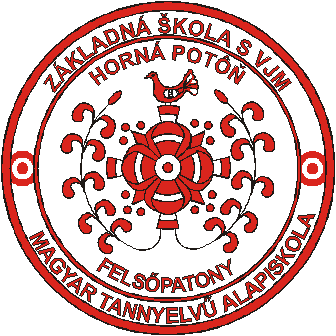 Inovovaný školský vzdelávací programpre I. stupeň ZŠ - ISCED1 pre II. Stupeň ZŠ - ISCED 2INOVOVANÝ ŠKOLSKÝ VZDELÁVACÍ PROGRAMStupeň vzdelania:			ISCED 1	ISCED 2Dĺžka štúdia:				4 roky		5 rokovVyučovací jazyk:			maďarskýForma štúdia:			dennáDruh školy:				základnáPredkladateľ:Názov školy:  				Základná škola s vyučovacím jazykom maďarskýmHorná Potôň                         				Magyar Tannyelvű Alapiskola 					FelsőpatonyAdresa:  				930 36 Horná Potôň, Hlavná 120			IČO: 					36081094Riaditeľ školy: 			Mgr. Zoltán HorváthTelefon/fax: 				031/ 5511279e-mail: 				zshornapoton@stonline.skKoordinátor pre tvorbu ŠVP: 	Mgr. Zoltán HorváthZriaďovateľ:Názov: 				Obec Horná PotôňAdresa: 				930 36 Horná Potôň, Hlavná 1Telefón/fax: 				031/ 5543236Platnosť dokumentu: 		            od 1. septembra. 2015Horná Potôň, 1. 09. 2015             Mgr. Horváth Zoltán_________________________________riaditeľ školyI. Všeobecná charakteristika školy1. Veľkosť a vybavenie školyŠkola je plnoorganizovaná základná škola,  bola odovzdaná do užívania prvého septembra v roku 1960. Od 1. 1. 1998 má právnu subjektivitu. Výchovno-vyučovacia činnosť prebieha v troch budovách, ktoré sa nachádzajú v areály školy  -  hlavná budova, telocvičňa a školská jedáleň. V hlavnej budove je 11 učební, kde  sa učí 79 žiakov v 9 triedach. Tabuľka: Počty žiakov v jednotlivých ročníkoch od školského roku 2005/2006Na škole pracuje školský klub s jednou skupinou. Všetky triedy sú vybavené novým školským nábytkom (stoly, stoličky, katedry, skrine a tabule). Škola je vybavená s vyučovacími pomôckami, interaktívnymi tabuľami, televíziami s videom a počítačovou učebňou. Učitelia aj žiaci majú voľný prístup k internetu. Na škole je učiteľská knižnica. Žiacka knižnica je súčasťou obecnej knižnice, prevádzkovanie zabezpečuje obec.Budova školy bola v roku 2012 rekonštruovaná (strecha strešná izolácia, tepelná izolácia budovy, výmena okien). V roku 2014 boli vymenené okná na školskej telocvični a v roku 2016 bola realizovaná rekonštrukcia strešnej izolácie školskej jedálneOkolo školy sa nachádza pekný udržiavaný park, kde v čase veľkej prestávky a po vyučovaní môžeme realizovať mimoškolské aktivity a žiaci sa môžu uvoľniť.Škole chýbajú športové ihriská (basketbal, volejbal, hádzaná) a atletická dráha s doskočiskom na skoky do diaľky.Telocvičňa bola postavená v roku 1989 a v obci je jedinou krytou budovou s možnosťou na vyvíjanie športových aktivít aj pre mimoškolskú mládež a dospelých. Budova telocvične je zastaralá, je potrebná rekonštrukcia strechy, podlahy, osvetlenia a ostatných miestností. Od roku 2010 je havarijnom stave.Stravovanie žiakov a zamestnancov školy je zabezpečené v školskej jedálni. Údržbu priestorov zabezpečujeme z vlastných zdrojov, pomocou obce a rodičov. 2.  Charakteristika pedagogického zboruŠkola disponuje primeraným počtom zamestnancov vhodnej štruktúry, vzdelania a kvalifikácie. Štruktúra, obsah a počet pracovných miest zodpovedá strategickým zámerom školy. Našou prioritou je umožniť a podporovať personálny rozvoj ľudských zdrojov. Informovanie, usmerňovanie a prikazovanie, ale aj presviedčanie a podporovanie nekonfliktných medziľudských vzťahov sú základné komunikačné princípy fungovania našej organizácie.Najdôležitejšie kompetencie učiteľov (naše očakávania od učiteľov):komunikačné kompetencie v materinskom a slovenskom jazykukompetencie v oblasti IKTkompetencia učiť sa učiťinterpersonálne kompetenciekultúrny rozhľadNa škole pracuje 12 kvalifikovaných učiteľov a dvaja katechéti. V školskom klube pracuje jedna vychovávateľka. Na škole pracuje výchovný poradca, ktorý úzko spolupracuje s PPP v Dunajskej Strede.3. Požiadavky  na kontinuálneho vzdelávanie pedagogických a odborných zamestnancovĎalšie vzdelávanie pedagogických a odborných zamestnancov má veľký dopad na celkovú úroveň kvality výchovno-vzdelávacieho procesu. Prioritnou úlohou školy je vytvorenie takých podmienok, aby každý pedagogický a odborný zamestnanec mal záujem sa neustále vzdelávať, zdokonaľovať svoje majstrovstvo a naopak, aby sa nezáujem o vzdelávanie, pohodlnosť, lajdáctvo nevyplácali.Naše požiadavky sú:Uvádzať začínajúcich učiteľov do pedagogickej praxe.Pravidelne zúčastňovať sa na schôdzach metodického združenia a predmetových komisií.Príležitostne sa zúčastňovať na rôznych školeniach aj mimo školy.Pripravovať žiakov na rôzne okresné súťaže a na rôzne kultúrne podujatia.Získať základné vedomosti z niektorého cudzieho jazyka vyučovaného na škole.Zdokonaľovať sa v oblasti IKT.Získať 1. alebo 2. atestáciu.4.  Vnútorné riadenie školyRiaditeľstvo školy: 	riaditeľka a zástupkyňaEkonomický úsek: 	mzdová účtovníčka a hospodárkaŠkolská jedáleň: 		vedúca školskej jedálne5.  Charakteristika žiakov          Do školy prichádzajú deti z Hornej Potône, Masníkova, Orechovaj Potône, Holíc na Osrtrove a z Michala na Ostrove. 6.  Dlhodobé projekty          Od roku 2004 naša škola sa zapojená do projektu Otvorená škola a projektu Infovek.Podľa záujmu žiakov každý druhý rok organizujeme pre žiakov I. stupňa školu v prírode, pre žiakov 7. a 8. ročníka lyžiarsky výcvik a pre žiakov 5. ročníka plavecký kurz.Od roku 1989 organizujeme letný remeselnícky tábor pre žiakov našej školy a ostatných žiakov obce.Počas školského roka organizujeme výlety a exkurzie pre všetky ročníky podľa plánu výletov a exkurzii.Pravidelne (ročne raz) organizujeme nasledovné prednášky:gynekologická pre žiakov 7.–9. ročníkovprotidrogová pre žiakov 5.-9.7.  Spolupráca s rodičmi a s inými subjektmi          Rodičia sú členmi rodičovského združenia, ktoré úzko spolupracuje so školou. V priebehu školského roka organizujeme schôdzu združenia rodičov a štyrikrát schôdzu združenia rodičov v jednotlivých ročníkoch. Rodičom je umožnené komunikovať s vedením školy denne bez časového obmedzenia podľa možnosti a naliehavosti.Na škole pracuje Rada školy, ktorá zasadá min. 6-krát ročne.Naša škola spolupracuje s Telovýchovnou jednotou dediny.8.  Škola ako životný priestor          Vyučovanie prebieha v hlavnej budove a v telocvični.V hlavnej budove je 11 tried. Triedy sú vybavené so starým školským nábytkom.Záchody sú tiež obnovené a zodpovedajú hygienickým požiadavkám. Chodby na všetkých poschodiach sú priestranné a svetlé.     Miestnosť školského klubu sa nachádza v druhej triede.     O čistotu sa starajú tri upratovačky počas celého dňa. Našich žiakov vedieme tak, aby každý sa staral o čistotu vo svojom okolí, aby sa v škole mohli cítiť čo najpríjemnejšie.     Aktuálne informácie o aktivitách školy sú sprístupnené na nástenke na hlavnej chodbe.Aby sa budovala priateľská atmosféra medzi žiakmi navzájom a medzi žiakmi a pedagógmi organizujeme rôzne spoločenské aktivity (karneval, športové dni, Deň detí a pod.).     Okolo školy je veľký  školský dvor s trávnikom, o ktorý sa stará pravidelne kurič-údržbár. Pred školou je pekný park, kde žiaci sa môžu oddychovať počas celého dňa.9.  Podmienky na zaistenie bezpečnosti a ochrany zdravia pri práci a vzdelávaníTriedni učitelia na prvej triednickej hodine oboznámia žiakov s vnútorným poriadkom školy a poučia našich žiakov o pravidlách bezpečnosti a ochrane zdravia v škole, ktoré treba dodržiavať počas školského roka.Pedagogickí a nepedagogickí pracovníci pravidelne sa zúčastnia na školení o bezpečnosti a ochrany zdravia pri práci a proti požiaru.Pravidelne prebieha revízia kotolne, hasiacich prístrojov a telocvične a zistené nedostatky sú odstraňované podľa potreby a našich možností.10.  Organizácia vyučovaniaŠkolský rok sa začína 1. septembra a končí sa 31. augusta nasledujúceho kalendárneho roka. Školský rok sa člení na obdobie školského vyučovania, po ktorého skončení nasleduje obdobie školských prázdnin, školské prázdniny môžu byť aj v období školského vyučovania.     Obdobie školského vyučovania sa končí 30. júna príslušného kalendárneho roka, po ňom nasledujúce obdobie školských prázdnin, ktoré sa končí 31. augusta príslušného kalendárneho roka.     Obdobie školského vyučovania sa člení na školské polroky. Prvý školský polrok sa končí 31. januára príslušného kalendárneho roka a druhý školský polrok sa končí 30. júna príslušného kalendárneho roka.     V období školského vyučovania môže riaditeľ školy poskytnúť žiakom zo závažných dôvodov, najmä organizačných a prevádzkových najviac 5 dní voľna.Ministerstvo školstva ustanoví všeobecne záväzným právnym predpisom termín školských prázdnin v období školského vyučovania a ďalšie podrobnosti o organizácii školského roka.Vyučovacie hodiny a prestávky:1. hodina     			7,45		-	8,30prestávka			            8,30  		– 	8,402. hodina    			8,40 		– 	9,25veľká prestávka		           	9,25 		– 	9,403. hodina    			9,40 		–	10,25prestávka				10,25 		– 	10,304. hodina    			10,30 		- 	11,15prestávka				11,15 		– 	11,255. hodina    			11,25 		– 	12,10obedňajšia prestávka		12,10 		– 	12,356. hodina    			13,35 		– 	13,20prestávka			            13,20 		– 	13,257. hodina    			13,25 		- 	14,10 prestávka				14,10		-	14,158. hodina				14,15		-	15,00II. Charakteristika školského vzdelávacieho programuI. stupeň školského vzdelávaniaPrimárne vzdelanie získa žiak úspešným absolvovaním všeobecnovzdelávacieho programu ostatného ročníka primárneho stupňa základnej školy. Dokladom o získanom vzdelaní je vysvedčenie. Absolvent programu primárneho vzdelávania plynule pokračuje na nadväzujúcom stupni nižšieho sekundárneho.Ciele primárneho vzdelávaniaPrimárne vzdelávanie poskytuje východiskovú bázu pre postupné rozvíjanie kľúčových kompetencií žiakov ako základu všeobecného vzdelania prostredníctvom nasledujúcich cieľov:poskytnúť žiakom bohaté možnosti vedeného skúmania ich najbližšieho kultúrneho aprírodného prostredia tak, aby sa rozvíjala ich predstavivosť, tvorivosť a záujem skúmať svoje okolie,umožniť žiakom spoznávať svoje vlastné schopnosti a rozvojové možnosti a osvojiť sizáklady spôsobilosti učiť sa poznávať seba samého,podporovať kognitívne procesy a spôsobilosti žiakov kriticky a tvorivo myslieťprostredníctvom získavania vlastnej poznávacej skúsenosti a aktívnym riešením problémov,vyvážene rozvíjať u žiakov spôsobilosti dorozumievať sa a porozumieť si, hodnotiť (vyberať a rozhodovať) a iniciatívne konať aj na základe sebariadenia a sebareflexie,podporovať rozvoj intrapersonálnych a interpersonálnych spôsobilostí, najmä otvorene vstupovať do sociálnych vzťahov, účinne spolupracovať, rozvíjať si sociálnu  vnímavosť a citlivosť k spolužiakom, učiteľom, rodičom, ďalším ľuďom obce a k svojmu širšiemu kultúrnemu a prírodnému okoliu,viesť žiakov k tolerancii a k akceptovaniu iných ľudí, ich duchovno-kultúrnychhodnôt,naučiť žiakov uplatňovať svoje práva a súčasne plniť svoje povinnosti, niesťzodpovednosť za svoje zdravie a aktívne ho chrániť a upevňovať.II. stupeň školského vzdelávaniaAbsolvent programu nižšieho stredného vzdelávania získa vysvedčenie s doložkou so špeciálnym vyznačením ukončenia programu poskytnutého základnou školou. Tým splní podmienku na pokračovanie vo vzdelávaní na vyššom sekundárnom stupni (na všeobecnovzdelávacom alebo odborno-vzdelávacom type vzdelávania), v priebehu ktorého ukončuje povinné základné vzdelávanie (povinnú školskú dochádzku). Ciele nižšieho stredného vzdelávaniaPodporiť a rozvinúť kľúčové kompetencie našich žiakov takým spôsobom, aby boli schopní reagovať na prebiehajúce zmeny a lepšie sa zapojiť do spoločnosti a uplatniť sa i na trhu práce – prispieť tak k osobnému rozvoju jednotlivca, tak aby boli schopní: mať zdravé sebavedomé vystupovanie, pozitívnu predstavu o sebe samom, ale súčasne schopnosť vcítiť sa do situácie ostatných a rešpektovať ich presvedčenie alebo názory, riešiť praktické problémy a životné situácie na základe pochopenia princípov, ktorýmisa spoločnosť riadi, poznať svoje práva a povinnosti a uvedomelo ich dodržiavať, vedieť sa ústne a písomne vyjadrovať, aktívne ovládať štátny jazyk, hodnotiť výsledky vlastnej činnosti i činnosti iných,  poskytnúť každému jednotlivcovi priestor a príležitosť pre osobný rozvoj a hľadanie vnútorných zdrojov tak, aby bol schopný využívať znalosti a skúsenosti získané v jednotlivých vzdelávacích oblastiach vo svojom záujme, ale i záujme svojej prípravy na budúcnosť, aktivovať kreativitu, logické myslenie a schopnosť riešiť problémy tak, aby žiaci boli schopní:samostatne pozorovať a experimentovať, získané výsledky porovnávať, kriticky posudzovať a vyvodzovať z nich závery pre využitie v budúcnosti,spájať vedomosti do súvislostí a na základe toho si vytvárať komplexnejší pohľad na javy,voliť vhodné spôsoby riešenia úloh, sledovať vlastný pokrok pri zdolávaní problémov, rozvinúť schopnosť otvorene a efektívne komunikovať tak, aby žiaci boli schopní:formulovať a vyjadrovať svoje myšlienky a názory v logickom slede, výstižne, súvisle a kultivovane a to i v písomnom, i ústnom prejave,počúvať iných a porozumieť im, obhajovať vlastný názor vhodnou a kultivovanou argumentáciou, ponúknuť alternatívy vzdelávania tak, aby žiak bol na ich základe schopný vyberať si a využívať vhodné spôsoby, metódy a stratégie pre aktívne a efektívne učenie sa, vyhľadávať a triediť informácie a na základe ich pochopenia, prepojenia a systematizácie ich efektívne využívať v procese učenia a v praktickom živote, využívať informačné a komunikačné prostriedky a technológie1. Pedagogický princíp školyŠkolský vzdelávací program je vypracovaný v súlade s princípmi a cieľmi výchovy a vzdelávania podľa školského zákona a s príslušným štátnym vzdelávacím programom. Kladie dôraz na princípy humanistickej pedagogiky. Základným mottom našej školy je:„aby žiaci čo najviac mohli, menej museli a mali možnosť veľkého výberu“Všeobecné ciele:sme škola so všeobecnou vyučovaním všetkých predmetov a zabezpečovaním širokej mimoškolskej činnostichceme učiť žiakom také znalosti a vedomosti, ktoré sa dobre uplatňujú v praktickom životezavádzanie efektívnych metód do výchovno-vyučovacieho procesu a tímovú prácu, ktorá vedie k vzájomnej pomoci a vzájomnému rešpektuposilňovanie vyučovania cudzích jazykovpodpora vyučovania informatikyviesť žiakov k voľbe povolaniu formou besied, exkurzií a pod.venovať rovnakú pozornosť nadaným žiakom i tým, ktorí majú slabšie výsledkyvytvorenie vhodných podmienok aj pre žiakov so špeciálnymi výchovno-vzdelávacími potrebamivytvorenie maximálne vhodné podmienky pre rozvoj nadaných žiakov.2. Zameranie školyAk má byť naša škola miestom aktívneho a radostného poznávania, chceme náš školský vzdelávací program realizovať v bezpečnom, príjemnom a estetickom prostredí. V atmosfére, ktoré plne rešpektuje individualitu každého žiaka, podporuje sebaúctu a vzájomnú úctu a dôveru,  partnerstvo učiteľov a rodičov, vzťah učiteľov a žiakov založený na vzájomnom rešpekte, dôvere a otvorenej komunikácii. Škola má snahu vytvárať prostredie, ktoré vyznáva etické hodnoty, učí zodpovednosti, ohľaduplnosti, pestuje úctu ku vzdelaniu, vzťah k športovaniu a k estetickému cíteniu. Pedagógovia pripravujú nadaných žiakov na rôzne prírodovedné súťaže a olympiády.     Bohatá ponuka popoludňajších záujmových krúžkov priaznivo doplňuje a podporuje učebné plány. Voľnočasová športová činnosť (zameraná na volejbal, futbal, stolný tenis a atletiku) umožní naplniť požiadavky žiakov i rodičov našej školy.Už tradične žiaci všetkých ročníkov sa podieľajú na tvorbe školského časopisu (MITIÖK), čo je súčasťou mediálnej výchovy.Škola zabezpečí podmienky na vzdelávanie žiakov so špeciálnymi výchovno-vzdelávacími potrebami tak, aby mali rovnocenný prístup vo vzdelávaní.Našim princípom je viesť žiakov k tvorivému mysleniu, kritickému mysleniu, naučiť ich tímovo pracovať, komunikovať medzi sebou, vzájomne sa rešpektovať a byť schopní celoživotne sa vzdelávať.3. Stupeň vzdelania 1. – 4. ročník      ISCED 15. – 9. ročník      ISCED 24. Profil absolventaAbsolvent  programu primárneho vzdelania  má osvojené základy čitateľskej, pisateľskej, počtárskej  prírodovedeckej a kultúrnej gramotnosti.  Získal  základy pre osvojenie účinných techník celoživotného učenia sa a pre rozvíjanie spôsobilostí. Váži si seba aj druhých ľudí, je spôsobilý ústretovo komunikovať a spolupracovať, je vnímavý k potrebám iných. Získal základy používania materinského, štátneho a cudzieho jazyka.  Absolvent primárneho vzdelania má osvojené tieto kľúčové spôsobilosti:sociálne komunikačné spôsobilosti- vyjadruje sa súvisle, výstižne a kultivovane písomnou aj ústnou formou primeranou primárnemu stupňu vzdelávania, - dokáže určitý čas sústredene načúvať, náležite reagovať, používať vhodné argumenty a vyjadriť svoj názor, - uplatňuje ústretovú komunikáciu pre vytváranie dobrých vzťahov so spolužiakmi, učiteľmi, rodičmi a s ďalšími ľuďmi, s ktorými prichádza do kontaktu, - rozumie rôznym typom doterajších textov a bežne používaným prejavom neverbálnej komunikácie a dokáže na ne  adekvátne reagovať, - na základnej úrovni využíva technické prostriedky  medzi osobnej komunikáciu, rešpektuje kultúrnu rozmanitosť a  preukazuje záujem o primeranú formu medzikultúrnej komunikácie, - v cudzích jazykoch je schopný na primeranej úrovni  porozumieť  hovorenému textu, uplatniť sa v osobnej konverzácii, ako aj tvoriť texty, týkajúce sa bežných životných situácií, spôsobilosť v oblasti matematického a prírodovedného myslenia  - používať základné matematické myslenie na riešenie rôznych praktických problémov v každodenných situáciách a schopnosť (na rôznych úrovniach) používať matematické modely logického a priestorového myslenia a prezentácie (vzorce, modely) - rozvíja si schopnosť objavovať, pýtať sa a hľadať odpovede, ktoré vedú k systematizácii  poznatkov, spôsobilosti v oblasti informačnej a komunikačnej technológie  - žiak vie používať vybrané informačné a komunikačné technológie pri vyučovaní a učení sa,- ovláda základy potrebných počítačových aplikácií, vie používať kreslenie a písanie na počítači, dokáže komunikovať pomocou elektronických médií, - uvedomuje  si rozdiel medzi reálnym a virtuálnym svetom, - rozumie príležitostiam a možným rizikám, ktoré sú spojené s využívaním internetu a mobilných telefónov,   spôsobilosť  učiť sa učiť sa - 	získava schopnosť sebareflexie  pri poznávaní svojich myšlienkových postupov, - na základe poskytovaných možností uplatňuje základy rôznych techník učenia sa a efektívne si osvojuje poznatky a študijné návyky, - vyberá a hodnotí získané informácie, spracováva ich a využíva vo svojom učení a v iných činnostiach, - zlepšuje svoju vytrvalosť a iniciatívu, hodnotí svoj pokrok,  akceptuje spätnú väzbu a uvedomuje si svoje rozvojové možnosti, spôsobilosť  riešiť problémy - vníma a sleduje problémové situácie v škole a vo svojom najbližšom okolí, vie rozoznať ozajstný problém, premýšľa o jeho príčinách a navrhne riešenie podľa svojich vedomostí a skúseností z danej oblasti,  - pri riešení problémov hľadá a využíva rôzne informácie,  skúša viaceré možnosti riešenia problému, overuje správnosť riešenia a osvedčené postupy aplikuje pri podobných alebo nových problémoch, - pokúša sa problémy a konflikty vo vzťahoch riešiť primeraným, chápavým a spolupracujúcim spôsobom, osobné, sociálne a občianske spôsobilosti - vytvára si pozitívny sebaobraz, ktorý podporuje žiacku sebadôveru a sebarozvoj, - uvedomuje si vlastné potreby a aktívne využíva svoje možnosti, - uvedomuje si svoje silné a slabé stránky ako svoje rozvojové možnosti, - 	sústreďuje sa na kvalitu a vhodnosť svojho výberu voľných činností, aktívne si chráni svoje fyzické a duševné zdravie, - kontroluje vlastné konanie (vrátane násilných a sebazničujúcich modelov konania) a vie odhadnúť dôsledky svojich rozhodnutí a činov, - uvedomuje si svoje práva a povinnosti a aktívne ich realizuje, - 	účinne spolupracuje v skupine, podieľa sa na vytváraní triednych a celoškolských pravidiel,  je zodpovedný a dodržiava dohody,  - ochotne prijíma nové nápady, prípadne sám prichádza s novými nápadmi a postupmi, diskutuje o nich, prispieva k spoločnej práci, - podieľa sa na vytváraní podporujúcej a motivujúcej  sociálno-emočnej klímy v triede a dobrých medziľudských vzťahov, spôsobilosť  vnímať a chápať kultúru a vyjadrovať sa nástrojmi kultúry - dokáže sa vyjadrovať na úrovni základnej kultúrnej  gramotnosti prostredníctvom umeleckých a iných vyjadrovacích prostriedkov, - dokáže pomenovať druhy umenia a ich hlavné nástroje a vyjadrovacie prostriedky (na úrovni primárneho vzdelávania), - uvedomuje si význam umenia a kultúrnej komunikácie vo svojom živote,  - cení si a rešpektuje kultúrno-historické dedičstvo a  ľudové tradície, - 	rešpektuje vkus iných ľudí a  primerane veku dokáže vyjadriť svoj názor a vkusový postoj, - pozná základné pravidlá, normy a zvyky súvisiace s úpravou zovňajšku človeka, - pozná pravidlá spoločenského kontaktu (etiketu),   - správa sa kultúrne, kultivovane, primerane okolnostiam, situáciám, sociálnym pozíciám a funkciám, - je tolerantný a empatický k prejavom iných kultúr. 	Absolvent primárneho vzdelávania v našej škole bude pripravený na nižšie sekundárne vzdelávanie so zameraním na prírodovedné predmety. Bude pripravený na prácu v tíme, na projektové vyučovanie, na získavanie vedomostí a informácií prostredníctvom moderných informačno-komunikačných technológií. Primárne vzdelanie získa žiak úspešným absolvovaním posledného ročníka ucelenej časti vzdelávacieho programu odboru vzdelávania pre prvý stupeň základnej školy alebo žiak s mentálnym postihnutím absolvovaním posledného  ročníka základnej školy. Dokladom o získanom stupni vzdelania je vysvedčenie s doložkou:  Žiak získal primárne vzdelanie. Profil absolventa – vzdelanostný model nižšieho sekundárneho stupňa  je založený na kľúčových spôsobilostiach (kompetenciách), ktoré zahrňujú komplex vedomostí a znalostí, spôsobilostí a hodnotových postojov umožňujúcich jednotlivcovi poznávať, účinne konať, hodnotiť, dorozumievať, začleniť sa do spoločenských vzťahov a osobnostne sa rozvíjať – zjednodušene  ide o spôsobilosť uplatniť svoje vzdelanie v pracovnom, občianskom, rodinnom a osobnom živote. Nadväzujúc na spôsobilosti  získané v priebehu predchádzajúceho (primárneho) vzdelávania absolvent nižšieho sekundárneho vzdelania má osvojené tieto kľúčové spôsobilosti:spôsobilosti k celoživotnému učeniu sa  - je schopný využívať (svoje) osvedčené stratégie učenia sa, pričom si uvedomuje  svoje   silné a slabé stránky,  - dokáže uplatniť získané znalosti a spôsobilosti v rozličných (pracovných a mimopracovných) životných situáciách,  - dosiahol základnú úroveň  motivovanosti k celoživotnému  učeniu sa,  sociálne komunikačné spôsobilosti  - dokáže využívať všetky dostupné formy sociálnej komunikácie,  -  ovláda slovnú zásobu v  primeranej škále sociálnych a kultúrnych súvislostí v zvolenom cudzom jazyku tak, že je schopný na primeranej úrovni rozumieť  hovorenému slovu, dokáže sa uplatniť v osobnej konverzácii, porozumieť textom a tiež tvoriť texty,- 	uplatňuje komunikáciu smerujúcu k vytváraniu dobrých vzťahov so spolužiakmi, učiteľmi, rodičmi a s ďalšími ľuďmi, s ktorými prichádza do kontaktu, - 	rešpektuje kultúrnu rozmanitosť a uplatňuje  primeranú formu medzikultúrnej komunikácie, spôsobilosť  riešiť problémy   - 	má osvojené schopnosti a vedomosti na riešenie problémov s využitím znalostí a schopností získaných v rámci základného vzdelania,  uplatňuje základné logické operácie, dokáže uplatňovať vedný prístup pri riešení bežných problémov, - je schopný vidieť veci problémovo, kriticky myslieť pri hľadaní riešenia, obhájiť si svoje rozhodnutie, je si vedomý svojej zodpovednosti za riešenie problémov a užitočnosti poučenia sa z vlastných chýb a chýb iných, spôsobilosti občianske- chápe význam a podstatu legislatívnych zákonov a spoločenských noriem, je si vedomý svojich práv a povinností v škole i mimo nej, rešpektuje práva ostatných ľudí, pozná a váži si naše kultúrno-historické tradície a dedičstvo,  - chápe základné ekologické a environmentálne súvislosti a rozhoduje sa v záujme ochrany zdravia jednotlivca i spoločnosti, - je pripravený zaujímať sa o dianie a riešenie problémov v spoločnosti, spôsobilosti sociálne a personálne-	dokáže spolupracovať v skupine a akceptuje pravidlá práce v tíme, chápe a dokáže prebrať svoju zodpovednosť a spoluzodpovednosť za výsledky spoločnej práce,   - dokáže sa primerane zapojiť do diskusie, pričom rešpektuje aj iné názory, chápe význam vzájomnej ohľaduplnosti, - dokáže zvládať svoje vlastné pocity, chápe ich podstatu, vie do určitej miery regulovať svoje správanie,  - uvedomuje si svoj skutočný potenciál, osobné kvality a v súlade s tým si projektuje svoj (aktuálny) osobný rozvoj a osobné ciele, spôsobilosti vnímať a chápať kultúru a vyjadrovať sa nástrojmi kultúry   - dokáže pomenovať a orientovať sa v umeleckých druhoch a štýloch, používať ich hlavné  vyjadrovacie prostriedky, cení si a rešpektuje rôzne prejavy umenia,  - vie oceniť interkultúrne  dedičstvo a historické tradície, - pozná pravidlá spoločenského kontaktu (etiketu),   - správa sa kultivovane, primerane okolnostiam a situáciám, spôsobilosť uplatňovať základy matematického myslenia   a základné schopnosti poznávať  v oblasti vedy a techniky - rozvíja   a používa matematické myslenie na riešenie rôznych praktických problémov v každodenných situáciách a schopnosť (na rôznych úrovniach) používať matematické modely logického a priestorového myslenia a prezentácie (vzorce, modely, štatistika, diagramy, grafy, tabuľky), - 	má základy prírodovednej gramotnosti, ktoré mu umožnia  používať postup uplatňovaný vo vede na primeranej úrovni,  digitálna spôsobilosť   - rozvíja spôsobilosti  založené na základných zručnostiach v oblasti IKT,  - používa základné postupy pri práci s textom a jednoduchou prezentáciou, - vytvára jednoduché tabuľky a grafy, - 	využíva zručnosti pri kreslení  v grafickom prostredí a spracovávaní grafických informácií, - rozumie nahrávaniu a prehrávaniu zvukov a videí, - prostredníctvom didaktických hier, edukačných prostredí a encyklopédií využíva IKT v iných predmetoch,spôsobilosti smerujúce k iniciatívnosti  a podnikavosti   - navrhuje  nové úlohy, nové riešenia, vyhľadáva riešenia úloh v nových projektoch, schopnosť plánovať a riadiť prácu.  Absolvent nižšieho sekundárneho vzdelávania bude schopný samostatne vyhľadávať, hodnotiť a využívať pri učení rôzne zdroje informácií, bude  mať osvojené  metódy štúdia a práce s informáciami.Dokáže pracovať v tíme,  cieľavedome sa podieľať na dosiahnutí cieľa skupiny,  vytvárať dobré medziľudské vzťahy, vedieť prijímať víťazstvá i prehry,  bude schopný starať sa o svoje fyzické i psychické zdravie.  Absolvent našej školy bude  usilovný, svedomitý, samostatný a  čestný. Svojím správaním a vynikajúcimi výsledkami bude robiť dobré meno našej škole.Nižšie stredné vzdelanie získa žiak úspešným absolvovaním posledného ročníka ucelenej časti vzdelávacieho programu odboru vzdelávania pre druhý stupeň základnej školy.Dokladom o získanom stupni vzdelania je vysvedčenie s doložkou:  Žiak získal nižšie stredné vzdelanie.Ak žiak ukončí plnenie povinnej školskej dochádzky v nižšom ročníku ako deviatom ročníku, na vysvedčení z príslušného ročníka sa mu do doložky uvedie:Žiak získal primárne vzdelanie.5. Dĺžka štúdia	ISCED 1 	- 4 roky	ISCED 2	- 5 rokov6. Učebné osnovy Učebné osnovy sú totožné so vzdelávacími štandardmi jednotlivých predmetov Inovovaného Štátneho vzdelávacieho programu.Prierezové témy sú integrálnou súčasťou učebného obsahu predmetov, sú uvedené ako ciele vŠtátnom vzdelávacom programe, vyučujúci ich zapracujú do svojich predmetov. Zároveň je možné ich realizovať prostredníctvom samostatných projektov, seminárov, vyučovacích blokov, kurzov. V primárnom a nižšom strednom vzdelávaní majú prierezový charakter nasledujúce témy:Osobnostný a sociálny rozvoj  rozvíja ľudský potenciál žiakov, poskytuje žiakom základy pre plnohodnotný a zodpovedný život. Znamená to rozvíjanie osobných a sociálnych spôsobilostí, ktoré spätne akademický rozvoj podporujú. Aby žiak získal kvalitné vzdelanie, k tomu je potrebné  aby si už od primárneho vzdelávania rozvíjal sebareflexiu (rozmýšľal o sebe), spoznával sám seba, dvoje dobré ale aj slabé stránky, rozvíjal si sebaúctu, sebadôveru a s tým spojené prevzatie zodpovednosti za svoje konanie, osobný život a sebavzdelávanie. V tejto súvislosti je potrebné aby sa  naučil uplatňovať svoje práva, ale aj rešpektovať názory, potreby a práva ostatných, podporovať u žiakov rozvoj schopnosti uplatňovať prevenciu sociálno-patologických javov (šikanovanie, agresivita, užívanie návykových látok), získaval a  udržal si  osobnostnú integritu, pestoval kvalitné medziľudské vzťahy,  rozvíjať sociálne spôsobnosti   potrebné pre osobný a sociálny život a spoluprácu. V tejto prierezovej tematike sa uplatňuje aj vzdelávanie k ľudským právam ale aj rodinnej výchove.  Téma sa prelína všetkými obsahovými vzdelávacími oblasťami, pričom sa pri jej uskutočňovaní berú do úvahy aktuálne potreby žiakov. Témy realizujeme prakticky,  prostredníctvom modelových situácií, diskusií, hier a iných interaktívnych metód.  Dopravná výchova Učivo tematiky Dopravná výchova je povinnou súčasťou výchovy a vzdelávania žiakov základných škôl. Úlohou výchovy k bezpečnosti v cestnej premávke je v škole  je postupne pripraviť deti na samostatný pohyb v cestnej premávke - ako chodcov alebo cyklistov -  pričom je potrebné mať na zreteli aj aspekt výchovy budúcich vodičov motorových vozidiel. Učebnú činnosť budeme realizovať v prvom stupni ZŠ jednodňovým kurzom dopravnej výchovy na dopravnom  ihrisku v Galante. Ciele výchovy bezpečnosti v cestnej premávke: -  	pochopiť funkcie dopravy ako riadeného systému vymedzeného všeobecne záväznými právnymi predpismi, -  	sformovať si mravné vedomie a správanie sa v zmysle morálnej a právnej zodpovednosti pri chôdzi a jazde v cestnej premávke, -  	uplatňovať  si zásady bezpečného správania sa v cestnej premávke podľa všeobecne záväzných právnych predpisov, a to ako chodec, korčuliar,  cyklista, cestujúci (spolujazdec), -  	spôsobnosť pozorovať svoje okolie, vyhodnocovať situáciu z hľadiska bezpečnosti a aplikovať návyky bezpečného správania sa v cestnej premávke v praktickom živote, -  	schopnosť zvládnuť techniku chôdze a jazdy na bicykli, -  	schopnosť zvládnuť základné taktické prvky chôdze a jazdy v cestnej premávke, -  	pochopiť význam technického stavu a údržby vozidiel pre bezpečnú jazdu v cestnej premávke a prakticky zvládnuť základné úlohy údržby bicykla, -  	uvedomiť si význam technických podmienok dopravy a zariadení ovplyvňujúcich bezpečnosť cestnej premávky. Environmentálna výchova  sa prelína sa všetkými predmetmi.  Cieľom je prispieť  k rozvoju osobnosti žiaka tak, že v oblasti vedomostí, zručností a schopností nadobudne schopnosť dokázal vnímať vzťahy medzi človekom a jeho životným prostredím vo svojom okolí ale uvedomoval si aj dôležitosť vnímania životného prostredia a jeho ohrozenia na celom svete. Dôležité je, aby žiaci získali vedomosti ale aj zručnosti, ktorými môžu pomáhať životnému prostrediu jednoduchými činnosťami, ktoré sú im primerané a vhodné pre nich - chrániť rastliny, zvieratá, mať kladný vzťah k domácim zvieratám ale aj k zvieratám v prírode. Mediálna výchova Žiaci už vo veku 7 - 11 rokov sú vystavení vplyvom médií – nielen elektronických ale aj tlačených - rôznych časopisov. Zvlášť vo veľkej obľube sú televízia a počítač. Nie každý žiak dokáže ich obsah selektovať, preto sa čoraz viac do popredia dostáva potreba rozvíjať u žiakov mediálnu kompetenciu, ktorý by umožnila žiakom osvojiť si  stratégie kompetentného zaobchádzania s rôznymi druhmi  médií, kriticky a selektívne využívať médiá a ich produkty, čo znamená, že učiteľ by mal  viesť žiakov k tomu, aby lepšie poznali a chápali  pravidlá fungovania „mediálneho sveta“, primerane veku sa v ňom orientovali.  Cieľom mediálnej výchovy je formovať schopnosť detí primerane veku posudzovať mediálne šírené posolstvá, objavovať v nich to hodnotné, pozitívne formujúce ich osobnostný a profesijný rast, ale tiež ich schopnosť uvedomovať si negatívne mediálne vplyvy na svoju osobnosť a snažiť sa ich zodpovedným prístupom eliminovať. Multikultúrna výchova  je zaradená do obsahu vzdelávania vzhľadom na to, že v súvislosti s globalizáciou sveta a migráciou sa v škole stretávajú žiaci rôznych kultúr. Je predpoklad , že sa čoraz viac aj v živote dostanú do kontaktu s príslušníkmi iných kultúr a bude potrebné aby boli pripravení na rozdielnosť kultúr. Preto cieľom je výchovné pôsobenie zamerané na rozvoj chápania iných kultúr, na rozvoj akceptácie iných kultúr ako aj na rozvoj medziľudskej tolerancie,  spoznávanie iných  kultúr a emocionálne pochopenie inej kultúry v mene mierovej spolupráce príslušníkov rôznych kultúr, dosiahnuť chápanie rôznych kultúr ako prirodzene rovnocenných, berúc zároveň do úvahy ich historické a sociálne súvislosti a ich rôzne spôsoby sebavyjadrovania. Predpokladaným výstupom je  žiak, ktorý pozná aj iné kultúry, ich históriu zvyky, tradície, akceptuje ju a dokáže s nimi spolupracovať.  Multikultúrna výchova sa dotýka aj medziľudských vzťahov v škole, vzťahov medzi učiteľmi a žiakmi navzájom, medzi školou a rodinou, v tomto smere jej cieľom je dosiahnuť rovnoprávny prístup k všetkým žiakom – pochádzajúcim z najrôznejšieho sociálneho a kultúrneho zázemia.   Regionálna výchova a ľudová kultúra (REG) Regionálna výchova a ľudová kultúra úzko súvisí s prierezovou témou Multikultúrna výchova, ale vo svojom obsahu sa ešte hlbšie zaoberá živým a hodnotným hmotným a nehmotným kultúrnym dedičstvom Slovenska. Poznanie svojho regiónu, jeho kultúrneho a prírodného bohatstva prispieva k formovaniu kultúrnej identity a postupnému rozvíjaniu historického vedomia žiakov. Regionálna výchova a ľudová kultúra má potenciál byť súčasťou obsahu všetkých povinných predmetov, najmä prvouky, prírodovedy, vlastivedy, slovenského jazyka a literatúry, výtvarnej výchovy, hudobnej výchovy a etickej výchovy, alebo sa môže realizovať prostredníctvom voliteľného vyučovacieho predmetu. Vhodnými formami sú tiež projekty, exkurzie, tematické vychádzky v regióne a pod. Vlastná realizácia prierezovej témy si vyžaduje zmeny aj v procesuálnej zložke výchovy avzdelávania–vo vyučovacích metódach a organizačných formách. Cieľom uplatňovania tejto prierezovej témy je prispieť k tomu, aby žiak rozširoval a rozvíjal svoje znalosti o historických, kultúrnych a prírodných hodnotách svojho regiónu, vytváral si pozitívny vzťah k svojmu bydlisku, obci, regiónu a krajine, rozvíjal svoju národnú a kultúrnu identitu. Ochrana života a zdravia (OŽZ)  ako prierezová téma sa v základných školách realizuje prostredníctvom učebných predmetov štátneho vzdelávacieho programu a  samostatných organizačných foriem vyučovania – didaktických hier v 1 - 4. ročníkoch a dvoch účelových cvičení v 5 – 9. ročníkoch. Ochrana života človeka a jeho zdravia integruje postoje, vedomosti a schopnosti žiakov zamerané na ochranu života a zdravia v mimoriadnych situáciách. Podobne pri pobyte a pohybe v prírode, ktoré môžu vzniknúť vplyvom nepredvídaných skutočností ohrozujúcich človeka a jeho okolie. Cieľom spoločnosti je pripraviť každého jednotlivca na život v prostredí, v ktorom sa nachádza. Nevyhnutným predpokladom k tomu je neustále poznávanie  prostredníctvom pohybu a pobytu v prírode. Obsah učiva je predovšetkým orientovaný na zvládnutie situácií vzniknutých vplyvom priemyselných a ekologických havárií, dopravnými nehodami, živelnými pohromami a prírodnými katastrofami. Zároveň napomáha zvládnuť nevhodné podmienky v situáciách vzniknutých pôsobením cudzej moci, terorizmom voči občanom nášho štátu. Cieľom oblasti je formovať ich vzťah k problematike ochrany svojho zdravia a života, tiež zdravia a života iných ľudí, poskytnúť žiakom potrebné teoretické vedomosti, praktické poznatky, osvojiť si vedomosti a zručnosti v sebaochrane a poskytovaní pomoci iným v prípade ohrozenia zdravia a života, rozvinúť morálne vlastnosti žiakov, tvoriace základ vlasteneckého a národného cítenia, formovať predpoklady na dosiahnutie vyššej telesnej zdatnosti a celkovej odolnosti organizmu na fyzickú a psychickú záťaž náročných životných situácií. Odbornú zložku učiva napĺňajú tematické celky s uvedeným obsahom:- riešenie  mimoriadnych situácií - civilná ochrana, - zdravotná príprava, - pohyb a pobyt v prírode.  Tvorba projektu a prezentačné zručnosti Prierezová téma  spája jednotlivé kompetencie, ktoré chceme rozvíjať u žiakov - komunikovať, argumentovať, používať informácie a pracovať s nimi, riešiť problémy, poznať sám seba a svoje schopnosti, spolupracovať v skupine, prezentovať sám seba, ale  aj prácu v skupine, vytvoriť nejaký produkt. V tejto prierezovej téme je obsah zameraný na postupnosť jednotlivých krokov a metodológiu tvorby projektu, ktorú budú môcť využívať v ostatných predmetoch alebo aj v mimoškolskej činnosti pri prezentácii školy.  Žiaci sa naučia prezentovať svoju prácu písomne aj  verbálne s použitím informačných a komunikačných technológií. Prierezové témy sú začlenené do predmetov podľa svojho obsahu a uvedené sú v učebných osnovách jednotlivých predmetov.  7. Zabezpečenie výučby pre žiakov so špeciálnymi potrebamiŽiaci so zdravotným znevýhodnením:Žiakov s vývojovými poruchami posielame so súhlasom zákonného zástupcu dieťaťa do pedagogicko-psychologickej poradne na vyšetrenie. Na základe vyjadrenia poradne so žiakmi ďalej pracujeme podľa potreby individuálne príp. v malých skupinách. Integrovaný žiak má vlastný vzdelávací plán, podľa ktorého s nim ďalej pracujeme. S týmto plánom sú oboznámení aj rodičia žiaka. Na vyučovacích hodinách učiteľ pristupuje k týmto žiakom individuálne, venujem im zvýšenú pozornosť, pomáha pri pochopení zadaných úloh, rešpektuje pomalšie pracovné tempo. Pri hodnotení a klasifikácií postupujeme podľa všeobecných právnych predpisov.Veľký dôraz kladieme na úzku spoluprácu s rodinou.8. Učebný plán školyPoznámky1.Rozdelenie tried na skupiny a zriaďovanie skupín sa uskutočňuje v zmysle vyhlášky MŠ SR č. 320/2008 Z. z. o základnej škole v znení vyhlášky MŠVV a Š SR č. 224/2011 Z. z. podľa podmienok školy. Vo vyučovacích predmetoch vzdelávacej oblasti Človek a príroda sa rozdelenie žiakov odporúča pri tých témach, kde sa vyžaduje nadobúdanie a overovanie praktických zručností žiakov.2. Povinný vyučovací predmet slovenský jazyk a slovenská literatúra sa vyučuje v školách svyučovacím jazykom maďarským. V tomto predmete sa trieda rozdeľuje na každej vyučovacej hodine. Skupiny sa napĺňajú do počtu najviac 17, pričom je možné spájať žiakov rôznych tried toho istého ročníka.3. Vo vyučovacom predmete technika riaditeľ školy zohľadní personálno-odborné a materiálno-technické podmienky školy tak, aby v každom ročníku boli zastúpené témy tematických celkov Technika a Ekonomika domácnosti.4. Voliteľné (disponibilné) hodiny použije škola na dotvorenie školského vzdelávacieho programu. Voliteľné (disponibilné) hodiny je možné využiť na:vyučovacie predmety, ktoré rozširujú a prehlbujú obsah predmetov zaradených do štátneho vzdelávacieho programu;vyučovacie predmety, ktoré si škola sama zvolí a sama si pripraví ich obsah, vrátane predmetov vytvárajúcich profiláciu školy a experimentálne overených inovačných programov zavedených do vyučovacej praxe;vyučovacie predmety, ktorých obsah je doplnením vyučovacieho predmetu pre žiakov so špeciálnymi výchovno-vzdelávacími potrebami, ktorí nemôžu napredovať v rámci bežných vyučovacích hodín a ktorí postupujú podľa individuálnych výchovno-vzdelávacích programov;špecifické vyučovacie predmety pre žiakov so špeciálnymi výchovno-vzdelávacími potrebami.5. Ak má škola vhodné podmienky na vyučovanie predmetu telesná a športová výchova, využije voliteľné (disponibilné) hodiny v primárnom vzdelávaní na posilnenie uvedeného predmetu.6. Škola môže poskytovať vzdelávanie v rámci primárneho vzdelávania aj v nultom ročníku. Celkový týždenný počet vyučovacích hodín v nultom ročníku je 22 hodín. Učebný plán a učebné osnovy pre nultý ročník vypracuje škola podľa potrieb a rozvojových možností konkrétnej skupiny žiakov, vychádzajúc zo štátnych vzdelávacích programov pre predprimárne a pre primárne vzdelávanie.7. Škola môže pri tvorbe školského vzdelávacieho programu rozdeliť hodinové dotácie avzdelávacie štandardy na celý stupeň vzdelávania pri zachovaní postupnosti jednotlivých vzdelávacích štandardov a celkového počtu vyučovacích hodín jednotlivých vyučovacíchpredmetov za predpokladu, že zachová ich vnútornú logickú štruktúru a zásadu veku primeranosti. 8. Pri prestupe žiaka prijímajúca škola v prípade zistených odlišností zohľadní žiakovi ich kompenzáciu spravidla v priebehu jedného školského roka.9. Športové triedy majú navýšenú hodinovú dotáciu vo všetkých ročníkoch o 3 hodiny na predmet športová príprava.10. Škola môže po prerokovaní v rade školy v školskom vzdelávacom programe stanoviť vyšší celkový počet hodín, najviac však na 173 hodín na 2. stupni. Ak sa škola rozhodne zvýšiť počet hodín, tieto sú financované z vlastných zdrojov.11. Podľa tohto rámcového učebného plánu sa vzdelávajú aj žiaci so zdravotným znevýhodnením, ktorí sú v triede začlenení v rámci školskej integrácie, a to s uplatnením špecifík podľa bodu 7.1. Výchova a vzdelávanie žiakov so zdravotným znevýhodnením.Schválilo Ministerstvo školstva, vedy, výskumu a športu Slovenskej republiky dňa 6. 2. 2015 pod číslom 2015-5620/3295:1-100A ako súčasť Štátneho vzdelávacieho programu pre základné školy splatnosťou od 1.9.2015. III. Vnútorný systém kontroly a hodnoteniaHodnotenie žiakovSúčasťou výchovno-vzdelávacieho procesu na základnej škole je systematické hodnotenie žiaka. Predmetom hodnotenia je úroveň dosiahnutých vedomostí a zručností podľa platných učebných osnov a vzdelávacích štandardov. Hodnotenie a klasifikácia preukázaného výkonu žiaka v príslušnom predmete nemôže byť znížená na základe správania žiaka. Hodnotenie žiakov sa vykonáva známkou, percentuálnym alebo slovným hodnotením. Slovné hodnotenie je spätná väzba učiteľa-žiaka o jeho aktuálnom výkone vzhľadom na jeho osobné možnosti a porovnanie s predchádzajúcimi výkonmi. Učiteľ ocení klady a vysvetlí žiakovi, v čom sa má zlepšiť.  Hodnotenie žiakov ako nevyhnutná súčasť výchovno-vzdelávacieho procesu má motivačnú, informatívnu, komparatívnu a korekčnú funkciu. Žiak má právo:- vedieť čo sa bude hodnotiť a akým spôsobom- dozvedieť sa výsledok každého hodnotenia- na objektívne hodnotenieVo výchovno-vzdelávacom procese sa uskutočňuje priebežná a súhrnná klasifikácia. Priebežná klasifikácia sa uplatňuje pri hodnotení čiastkových výsledkov a prejavov žiaka. Súhrnná klasifikácia sa vykonáva na konci každého polroka.     Pri hodnotení priebežnej a súhrnnej klasifikácii sa uplatňuje priemerná náročnosť a pedagogický takt voči žiakovi, jeho výkony sa hodnotia komplexne, berie sa do úvahy vynaložené úsilie žiaka a v plnej miere sa rešpektujú jeho ľudské práva. Hodnotenie sa považuje za akt objektívnej spätnej väzby, motivačný a výchovný prostriedok, ako aj pozitívneho podporovania zdravého sebaobrazu žiaka.      Pri hodnotení a klasifikácii žiakov so špeciálnymi výchovno-vzdelávacími potrebami je potrebné brať tieto potreby dôsledne do úvahy  a postupovať podľa osobitných predpisov, ktoré upravujú uvedený postup.V záujme poskytnutia objektívnej spätnej väzby a poukázania na rozvojové možnosti žiaka v danej oblasti, učiteľ pri písomných prácach doplní klasifikáciu známkou o slovný komentár, v ktorom vysvetlí nedostatky a zdôrazní pozitíva písomnej práce.Podklady na hodnotenie a klasifikáciu výchovno-vzdelávacích výsledkov žiaka získava učiteľ najmä týmito metódami, formami a prostriedkami:- sledovaním stupňa rozvoja individuálnych osobnostných predpokladov a talentu- sústavným sledovaním výkonov žiaka a jeho pripravenosti na vyučovanie- rôznymi druhmi skúšok (písomné, ústne, praktické, pohybové), didaktickými testami- analýzou výsledkov rôznych činnosti žiaka, vrátane aplikovania osobných a sociálnych kompetencií pri činnosti a jeho prosociálneho správania - konzultáciami s ostatnými pedagogickými zamestnancami a podľa potreby aj s výchovným poradcom alebo odbornými zamestnancami PPP- rozhovormi so žiakom a zákonnými zástupcami žiaka     Učiteľ vedie evidenciu o každej klasifikáciu žiaka v klasifikačnom hárku. V priebehu školského roka zaznamenáva výsledky žiaka a jeho prejavy najmä preto, aby mohol žiakovi poskytovať spätnú väzbu a usmerňovať výchovno-vzdelávací postup žiaka v zmysle jeho možnosti rozvoja a informovať zákonných zástupcov žiaka.     Učiteľ oznámi žiakovi výsledok každého hodnotenia a klasifikácie. Po ústnom vyskúšaní oznámi učiteľ výsledok hodnotenia ihneď. Výsledky hodnotenia písomných prác oznámi žiakovi a predloží k nahliadnutiu najneskôr do 14 dní.     Počet kontrolných písomných prác stanovujú učebné osnovy.     Výsledný stupeň prospechu žiaka vo vyučovacom predmete určí vyučujúci. Pri určovaní stupňa prospechu v jednotlivých predmetoch na konci klasifikačného obdobia sa hodnotí kvalita práce a učebné výsledky, ktoré žiak dosiahol počas celého klasifikačného obdobia. Pri tom sa prihliada na systematickosť v práci žiaka, na jeho prejavované osobné a sociálne kompetencie ako je zodpovednosť, snaha, iniciatíva, ochota a schopnosť spolupracovať a to počas celého klasifikačného obdobia. Stupeň prospechu sa neurčuje na základe priemeru známok získaných v danom klasifikačnom období, prihliada sa k dôležitosti a váhe jednotlivých známok.Vnútorný systém hodnotenia a kontroly zamestnancov školy          Kvalita školy sa posudzuje podľa miery naplnenia učebných plánov, učebných osnov, žiackych výkonov, ale aj kvality učiteľov.Riaditeľ školy kontroluje činnosť všetkých zamestnancov a výsledky ich práce a na základe vlastného pozorovania vykonáva rozbor výchovno-vzdelávacej práce jednotlivých zamestnancov a vyvodzuje z neho závery pre ďalšiu činnosť zamestnanca. Poslaním kontroly je včas zistiť odchýlky pri riadenom procese, t. j. rozdiely medzi zámerom jeho realizáciou, ktoré môžu byť pozitívne alebo negatívne, ich rozbor a na základe toho prijatie záverov a ich uplatnenie. Metódy, formy a prostriedky kontroly:- pozorovanie- riadený rozhovor- individuálny rozhovor- hospitácie- dotazníky, ankety- rozbor výsledkov prác žiakov- kontrola písomnej dokumentácie- účasť na zasadnutiach metodických orgánov -prijímanie opatrení- štatistické spracovanie     Efektivita a účinnosť vnútornej školskej kontroly sa dosiahne iba vtedy, ak sa vykonáva systematicky, ak sa výsledky zovšeobecňujú a analyzujú, ak vnútorná kontrola poskytuje kvalitnú spätnú väzbu, ak sa prijímajú opatrenia na odstránenie nedostatkov, ktoré sa následne skontrolujú.     Kontrola musí byť motivačná, jej výsledky majú slúžiť na skvalitňovanie všetkých aktov riadenia od plánovania až po analýzu a hodnotenie.Hodnotenie školy          Hlavným cieľom sebahodnotenia školy je zhodnotenie stavu, t. j. zistenie prinášajúcich informácií o tom, ako Školský vzdelávací program podporuje prácu učiteľov, aké je prostredie v ktorom sa realizuje vyučovanie, a na základe týchto informácií sú vyvodené kroky vedúce ku skvalitňovaniu vzdelávacieho procesu.          Kvalitné hodnotenie je základom práce v ktoromkoľvek oboru, ale len vtedy, ak dokážeme odpovedať na základné otázky:Čo hodnotíme?Prečo hodnotíme?Čo sa chceme dozvedieť?Ako hodnotenie ovplyvní našu ďalšiu činnosť?Sebahodnotenie nie je samoúčelný proces, ale má poskytovať kvalitnú a čo najobjektívnejšiu spätnú väzbu. Aby tomu tak skutočne bolo, je treba dbať na tieto zásady:Naučiť sa uvedomovať si nedostatky, pripustiť, že vôbec nejaké máme.Odhalenie a pomenovanie príčin – prečo tomu tak je.Zvolenie nových účinnejších postupov – oprava.Nástroje sebahodnotenia:Pozorovanie, evidencia pozorovaných javov (zber údajov)Hodnotenie a klasifikácia žiakov, sebahodnotenie žiakovDotazníky, ankety (prieskum)Testy (vlastné alebo vonkajšie)HospitáciaSebahodnotenie učiteľovRozbory žiackych prác, činnostíPorady, rozhovoryHodnotenie plnenia plánov (napr. ročný plán)Rozbor školskej dokumentácie (napr. zápisy v žiackej knižke, tematické plány, schránka dôvery a pod.)Pedagogická tvorivosť, metodické materiály, učebnice, projektyĎalšie vzdelávanie pedagogických pracovníkovDosiahnuté výsledky v súťažiachPonuka záujmových činnostíRôzne akcie pre verejnosťPriebežne sledujeme:Aké podmienky majú žiaci našej školy na vzdelanie.Ako vzdelávanie prebieha  -  používané vzdelávacie stratégie, ich efektivita, naplňovanie cieľov vzdelávania.Ako školy motivuje žiakov k učeniu sa, ako podporuje žiakov s problémami.Spolupráca školy s rodičmi Riadenie školyPersonálna prácaKvalita vzdelávania pedagogických pracovníkov (ich profesionálny rozvoj)Úroveň práce školy vzhľadom na dané podmienky a ekonomické zdroje (hľadanie rezerv).K týmto oblastiam sa môžu vyjadrovať, prichádzať s pripomienkami a podnetmi zamestnanci školy, zákonní zástupcovia žiakov a v primeranej miere aj žiaci školy.     Okrem toho manažment školy aktívne zisťuje, zhromažďuje a vyhodnocuje názory, pripomienky a návrhy žiakov, ich zákonných zástupcov, zamestnancov školy a širokej verejnosti. Spracované výsledky priebežne zapracováva do života školy.Zabezpečenie výučby pre žiakov so špeciálnymi potrebamia) Žiaci so zdravotným znevýhodnením:          Žiakov s vývojovými poruchami posielame so súhlasom zákonného zástupcu dieťaťa do pedagogicko-psychologickej poradne na vyšetrenie. Na základe vyjadrenia poradne so žiakmi ďalej pracujeme podľa potreby individuálne príp. v malých skupinách. Integrovaný žiak má vlastný vzdelávací plán, podľa ktorého s nim ďalej pracujeme. S týmto plánom sú oboznámení aj rodičia žiaka. Na vyučovacích hodinách učiteľ pristupuje k týmto žiakom individuálne, venujem im zvýšenú pozornosť, pomáha pri pochopení zadaných úloh, rešpektuje pomalšie pracovné tempo. Pri hodnotení a klasifikácií postupujeme podľa všeobecných právnych predpisov.Veľký dôraz kladieme na úzku spoluprácu s rodinou.Platnosť, RevidovanieDátumZaznamenanie: inovácie, zmeny, úpravy a pod.Platnosť Inovovaného ŠkVP od1.9.2015Revidovanie1.9.2016Doplnenie učebných osnov pre 2. a 6. ročník2005/20062006/20072007/20082008/20092009/20102010/20112011/20122012/20132013/20142014/20152015/20162016/2017I1810101112681010773II141791012136891078III81318810101368898IV167131581110136888V716914159121013789VI1291581415812111377VII141081591215711101310VIII171411815812157111113IX191715119158111571011Spolu12511310810010499929290818077PRIEREZOVÉ TÉMYPRIEREZOVÉ TÉMYISCED 1ISCED 2skratkaOsobnostný a sociálny rozvojOsobnostný a sociálny rozvojOSRVýchova k manželstvu a rodičovstvuVýchova k manželstvu a rodičovstvuVMREnvironmentálna výchovaEnvironmentálna výchovaENVMediálna výchovaMediálna výchovaMDV	Multikultúrna výchova	Multikultúrna výchovaMKVRegionálna výchova aľudová kultúraREGDopravná výchovaDOPOchrana života a zdraviaOchrana života a zdraviaOŽZVzdelávacia OblasťVyučovací predmetRočníkprimárne vzdelávanieRočníkprimárne vzdelávanieRočníkprimárne vzdelávanieRočníkprimárne vzdelávanieRočníkprimárne vzdelávanieRočníknižšie stredné vzdelávanieRočníknižšie stredné vzdelávanieRočníknižšie stredné vzdelávanieRočníknižšie stredné vzdelávanieRočníknižšie stredné vzdelávanieRočníknižšie stredné vzdelávanieVzdelávacia OblasťVyučovací predmet1.2.3.4.5.6.7.8.9.Jazyk a komunikáciaslovenský jazyka slovenská literatúra56552155455+124Jazyk a komunikáciamaďarský jazyk a literatúra86+155215554524Jazyk a komunikáciaanglický jazyk2243333315Matematikaa práca s informáciamimatematika44+14+14164+14+14+14+15+121Matematikaa práca s informáciamiinformatika11211114Človek aprírodaprvouka123Človek aprírodaprírodoveda123Človek aprírodafyzika21216Človek aprírodachémia2215Človek aprírodabiológia212117Človek aspoločnosťvlastiveda112Človek aspoločnosťdejepis111126Človek aspoločnosťgeografia211116Človek aspoločnosťobčianska náuka11114Človek a hodnotyetická výchova/náboženská výchova11114111115Človek asvet prácepracovné vyučovanie112Človek asvet prácetechnika111115Umenie akultúravýtvarná výchova11114111115Umenie akultúrahudobná výchova111311114Zdravie a Pohyb telesná a športová výchova222282222210základ22232526932930313130151Voliteľné (disponibilné) hodiny12216211127spolu 232527271023131323232158